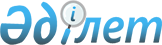 "Мемлекеттік есептеу жүйелерін және картографиялық проекцияларды белгілеу туралы"Қазақстан Республикасы Үкіметінің 2023 жылғы 14 наурыздағы № 208 қаулысы
            ЗҚАИ-ның ескертпесі!
            Қолданысқа енгізілу тәртібін 3-тармақтан қараңыз
      "Геодезия, картография және кеңістіктік деректер туралы" Қазақстан Республикасы Заңының 12-бабының 2)-тармақшасына сәйкес Қазақстан Республикасының Үкіметі ҚАУЛЫ ЕТЕДІ:
      1. Қазақстан Республикасының аумағында: 
      1) мемлекеттік есептеу жүйелері:
      Іргелі астрономиялық геодезиялық желінің пункттерімен және Дәлдігі жоғары геодезиялық желінің пункттерімен бекітілген 2023 жылғы Қазақстандық жер координаттық есептеу негізі (Qazaqstan Terrestrial Reference Frame 2023, QazTRF-23);
      Қазақстандық биіктік есептеу негізі (Qazaqstan Vertical Reference Frame, QazVRF)
      2) картографиялық проекция:
      1980 жылғы Геодезиялық анықтамалық жүйенің эллипсоидындағы Гаусс-Крюгер проекциясы (Geodetic Reference System 1980, GRS-80) белгіленсін.
      2. "Координаталардың, биіктіктердің, гравиметриялық және спутниктік өлшемдердің, сондай-ақ мемлекеттік топографиялық карталар мен жоспарлар масштабтық қатарының бірыңғай мемлекеттік жүйелерін белгілеу туралы" Қазақстан Республикасы Үкіметінің 2002 жылғы 28 желтоқсандағы № 1403 қаулысының күші жойылды деп танылсын. 
      3. Осы қаулы қол қойылған күнінен бастап қолданысқа енгізіледі.
      1-тармақтың қолданысы 2025 жылғы 1 қаңтарға дейін тоқтатыла тұрсын, тоқтатыла тұру кезеңінде осы тармақша мынадай редакцияда қолданылады деп белгiленсін:
      "Қазақстан Республикасының аумағында:
      1) мемлекеттік есептеу жүйелері:
      1942 жылғы координаттар жүйесі (42-КЖ);
      1977 жылғы Балтық биіктік жүйесі;
      2) картографиялық проекция:
      Крассовский эллипсоидындағы Гаусс-Крюгер проекциясы.". 
					© 2012. Қазақстан Республикасы Әділет министрлігінің «Қазақстан Республикасының Заңнама және құқықтық ақпарат институты» ШЖҚ РМК
				
      Қазақстан РеспубликасыныңПремьер-Министрі 

Ә. Смайылов
